A projekt azonosítószáma: TOP-1.1.3-16-HE1-2017-00009Kedvezményezett neve: Parád Nagyközségi ÖnkormányzatA projekt címe: Piac kialakítása ParádonA támogatás összege: 68.072.114 Ft.A támogatás mértéke: 100%.A projekt kezdete: 2018.08.01.A projekt befejezése: 2020.03.15.Parád Nagyközségi Önkormányzat jelen projekt keretében a helyi jövedelmek helyben tartása érdekében, elsősorban az itt élő, itt gazdálkodó helyi termelők által megtermelt termékek árusítása céljából kívánt helyi piacot kialakítani. A tervezett fejlesztést 100 %-os támogatási intenzitás mellett, 68.072.114 Ft összegű támogatással kívánja megvalósítani. Parádon jelenleg az elmúlt években kialakult rend szerint csütörtökönként, valamint hétvégenként van lehetőség piaci árusításra a települést átszelő 24-es számú főút mentén, az Önkormányzat tulajdonában álló, üres területen. A szabályozott keretek között működő piac nem rendelkezett fedett térrel, ami védte volna az árusokat és a vásárlókat az időjárási viszonyoktól, nem rendelkezett kukatárolóval, akadálymentes mosdóval és egyéb, szükséges kiszolgáló helyiségekkel és infrastruktúrával. Nem rendelkezett saját parkolóval sem, ami a 24-es főút átmenő-forgalmára tekintettel számos esetben okoz balesetveszélyes helyzeteket. Közvetlen célként egy épületet kívántunk kialakítani egy olyan területen, amely jelen formájában nem képes szolgálni a meglévő, valós igényeket, ugyanakkor az építést követően a megvalósítandó helyi termékek, helyi piacra jutásának tevékenységnek kiváló helyszínéül szolgálhat. A fejlesztés egyrészről közvetett, illetve közvetlen módon, részben ellensúlyozza a foglalkoztatást ért negatív hatásokat. Az önkormányzat a helyi termelőkkel való együttműködésen keresztül a helyi termékek helyi piacra való hatékony eljuttatását kívánja megvalósítani, továbbá a gazdaságot élénkíteni törekszik, mellyel közvetve és közvetlenül a foglalkoztatás általános helyi tendenciáit is javítani kívánja. Szükséges volt a helyi piac, a piaci infrastruktúra és a piaci szolgáltatások fejlesztése annak érdekében, hogy javuljon a helyi vállalkozások működési környezete, amely középtávon munkahelymegőrzést és teremtést eredményezhet. A projekt keretében ugyanezen az ingatlanon a tereprendezést követően rendezett, térkővel burkolt környezetben fedett piactér épül és az épületben helyet kap akadálymentes mosdó, takarítószer-tároló, raktár, kukatároló. Az épület tervezése során a projektgazda nagy hangsúlyt fektetett arra, hogy az építészeti megvalósítás során a hagyományos népi palóc motívumok megjelenjenek az épületen mind az anyagválasztás, mind a külalak tekintetében. A fedett piactéren belül rendelkezésre álló közel 150 m2-es területen 10 árusítópult került kialakításra, ahol igény szerint lehetőség van a különböző termékcsoportok árusítására. Az árusító asztalok fedőlapja résmentes, sima felületű, könnyen tisztítható, fertőtleníthetőek. Kialakításra kerültek akadálymentes és normál parkolók, kerékpártárolók. A településen ez az egyetlen ilyen szolgáltatást nyújtó létesítmény. A fejlesztés nagymértékben támogatja Parád Nagyközségi Önkormányzat azon hosszú távú elképzelését, miszerint egy, az állami, a non-profit szféra és Parád lakosai közötti együttműködés mentén olyan élhetőbb falusi környezet kerül kialakításra, ahol a befektetések és az infrastrukturális beruházások révén egyszerre valósult meg a fenntartható gazdaság növekedése, a természeti erőforrások hatékony felhasználása és az életminőség javulása. A beruházás közvetlen célcsoportja a helyi lakosság, őstermelők és a mg-i kistermelők, közvetett célcsoportja pedig a környékbeli őstermelők, és lakosok, a turisták. Cél: a helyi gazdaság üzleti infrastrukturális hátterének támogatása, a helyi alapanyagokra alapozott, helyi termelők piacra jutását segítő térségi fejlesztés.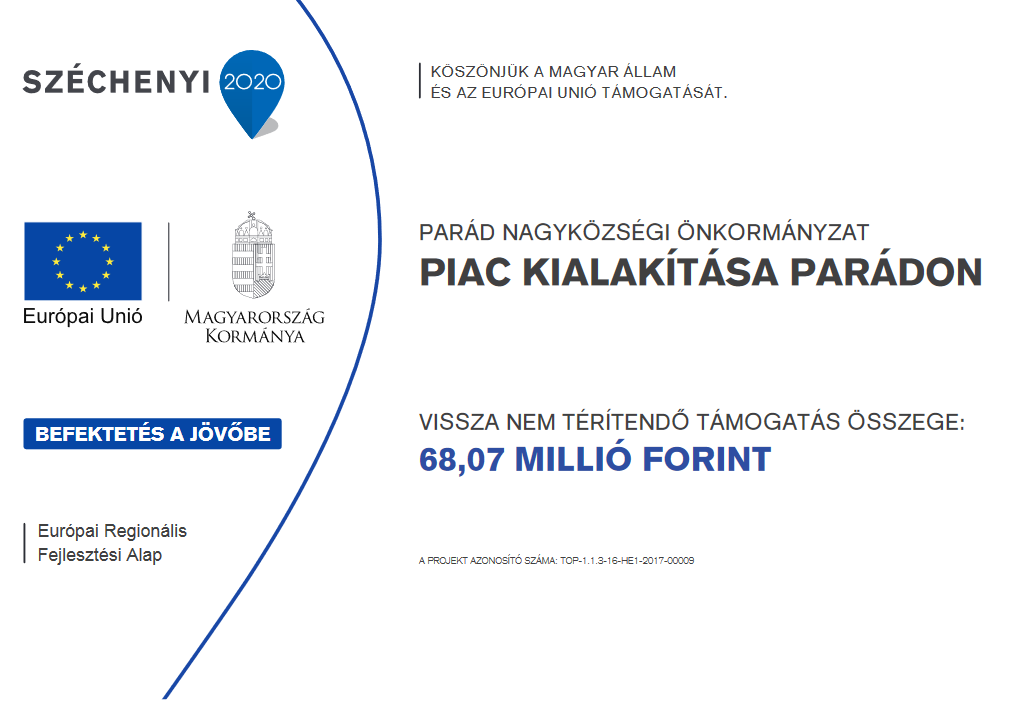 